            OBEC BENEŠOVICE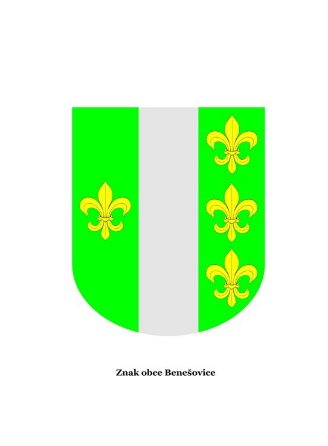 Obecní úřad, Benešovice 109, 349 01 Stříbro, Tel. + 420 374 693 161, E-mail: obec.benesovice@wo.cz IČ 00869066, DIČ CZ00869066                          Jmenování zapisovatele okrskové volební komise č. 1                                                        v obci Benešovicejmenuji  pro volby do zastupitelstev obcí konaných dne 23. a 24. září 2022 jako zapisovatelku okrskové volební komise č. 1 v obci Benešovice se sídlem Benešovice č.p. 108, 349 01 BenešovicepaníLenku Maršálkovou, trvale bytem Benešovice č.p. 23, 349 01 BenešoviceV souladu s § 17 odst. 6 zákona č. 491/2001 Sb., o volbách do zastupitelstev obcí a o změně některých zákonů, ve znění pozdějších předpisů ( dále jen ,, zákon ,,). Benešovice: 4. srpna 2022                                                                                                               Miroslav Janča                                                                                                                starosta obceVyvěšeno na úřední desce dne: 4. srpna 2022Vyvěšeno na internetové úřední :  25. září 2022                                                                                Zodpovídá: OÚ Benešovice